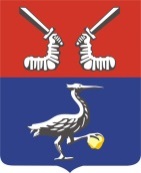 ИТОГИСОЦИАЛЬНО-ЭКОНОМИЧЕСКОГО РАЗВИТИЯмуниципального образованияПРИОЗЕРСКИЙмуниципальный районЛенинградской областиза 2018 годОтдел экономической политики и предпринимательской деятельности2019 годВведениеСоциально-экономическая ситуация в январе-декабре 2018 года характеризовалась стабильностью. Произошел рост общего оборота организаций, объемов отгруженных товаров собственного производства, оборота розничной торговли и общественного питания и объема платных услуг населению. Сальдированный финансовый результат (прибыль минус убытки), полученный по крупным и средним организациям основных видов экономической деятельности, к концу отчетного периода имеет положительное значение.Наблюдается стабильный рост уровня оплаты труда. Уровень безработицы ниже среднеобластного значения. Демографическая ситуация в районе характеризовалась ростом уровня естественной убыли населения за счет увеличения как рождаемости, так и смертности, при этом темп роста показателя смертности (109,8%) больше темпа роста показателя рождаемости (103,6%).Вместе с тем, с начала года наблюдается тенденция увеличения дебиторской и кредиторской задолженностей. Консолидированный бюджет муниципального района исполнен с дефицитом.I. ДемографияПо данным Петростата численность постоянного населения Приозерского муниципального района на начало 2018 года составила 61,702 тыс. человек (справочно: на 01.01.2017г. – 62,039 тыс. чел.).Число родившихся увеличилось по сравнению с соответствующим периодом прошлого года на 14 детей и составило 479 ребенка. Коэффициент рождаемости в отчетном периоде по сравнению с аналогичным периодом 2017 года вырос с 7,5 до 7,76 случая на 1000 чел. (темп роста 103,6%).Число умерших увеличилось на 74 чел. и составило 881 чел., и коэффициент смертности вырос на 9,8% - с 13 до 14,3 случаев на 1000 чел. населения. Количество заключенных за отчетный год браков сократилось по сравнению с предыдущим годом на 8% (или на 24 ед.) и составило 276 ед. Вместе с тем, количество разводов выросло в отчетном году  по сравнению с 2017 годом на 4,2% и составило 284 ед., что на 12 случаев развода больше.                                                                                                                                                                                                                                                                                                                                                                                                                                                                                                                                                                                                                                                                                                                                                                                                                                                                                                                                                                                                                                                                                                                                                                                                                                                                                                                                                                                                                                                                                                                                                                                                                                                                                                                                II. Оборот организаций                                   Общий оборот организаций по всем видам экономической деятельности по данным Петростата за январь-декабрь 2018 года составил 27 630 млн. руб., темп роста к соответствующему периоду 2017 года (без учета инфляции) 116,1%. Отгружено товаров собственного производства, выполнено работ, оказано услуг собственными силами за отчетный период на сумму 23225,1 млн.руб ,что на 15,1% больше уровня января –декабря 2017 года.Отгрузка товаров собственного производства увеличилась по таким основным хозяйственным видам деятельности (хозяйственный ОКВЭД), как добыча полезных ископаемых (151,9% к 2017 году); водоснабжение, водоотведение, организация сбора и утилизация отходов (113,5%); строительство (103,2%); предоставление прочих видов услуг (128,2%); сельское хозяйство (104,6%), в обрабатывающих производствах (111,1%), деятельность гостиниц и предприятий общепита (104,0%), транспортировка и хранение (128,3%).  Снижение объемов отгруженных товаров собственного производства, выполненных работ к прошлогоднему уровню произошло по следующим отраслям: обеспечение э/э, газом и паром (96,6% к январю-декабрю 2017 года), торговля оптовая и розничная (8,1%). В структуре общего объема отгруженной продукции собственного производства наибольший удельный вес занимают строительство – 45%  обрабатывающие производства – 15,5%, сельское хозяйство – 9,7% и добыча полезных ископаемых – 18,4%.                                                                                                                                                                                                                                                                                                                                                                                                                                                                                                                                                                                                                                                                                                                                                                                                                                                                                                                                                                                                                                                                                                                                                                                                                                                                                                                                                                                                                             III. Промышленность Добывающие производства. Отрасль «добыча полезных ископаемых» на территории Приозерского района представлена Производственным комплексом «Гранит-Кузнечное» АО «ЛСР. Базовые материалы» на территории Кузнечнинского ГП. Объемы отгруженной продукции собственного производства предприятия отрасли за январь-декабрь 2018 года составили 4 282,3 млн. руб. (в действующих ценах по хозяйственному ОКВЭД), что в 1,5 раза больше прошлогоднего показателя. Производство продукции в натуральном выражении по данным Петростата - щебень, отсевы и прочие гранитные смеси – составило в отчетном периоде 4 866,7 тыс. м3, что в 1,2 раза больше уровня аналогичного периода предыдущего года. По данным Петростата сальдированный финансовый результат добывающих производств по итогам января-декабря 2018 года составила прибыль в размере 1 898,4 млн. руб. Среднесписочная численность работающих в отрасли «добыча полезных ископаемых» по данным Петростата составила 866 чел. Темп роста заработной платы по отрасли к аналогичному периоду предыдущего года составил 112,4% (35 918 руб.), просроченной задолженности по выплате зарплаты нет.Обрабатывающие производства. Объем отгруженной продукции собственного производства крупными и средними предприятиями отрасли за январь-декабрь 2018 года по сравнению с аналогичным периодом 2017 года вырос по данным Петростата на 11,1% и составил 3603,5 млн. руб. До 64 % всех объемов обрабатывающих производств формируют предприятия деревообрабатывающего комплекса. Ими отгружено продукции на сумму 2 308,6 млн. руб., что составило120,5% к январю-декабрю 2017 года.Основные предприятия деревообрабатывающего производства осуществляют свою деятельность на территории Приозерского городского поселения (ОАО «Лесплитинвест», ЗАО «Дело») и Ларионовского сельского поселения (ООО «Приозерский лесокомбинат- Дом»). На ОАО «Лесплитинвест» в отчетном периоде 2018 года объем отгруженной продукции вырос до 2110 млн. руб., это на 18,1% больше, чем за аналогичный период 2017 года. В натуральном выражении выпуск древесноволокнистой плиты составил 8788 тыс. усл. м2, что на 2,2% или на 192 тыс. усл.м2 больше, чем за соответствующий период предыдущего года. В том числе произведено 1230,9 тыс. м2 ламинированных плит МДФ (темп роста к 2018г. 101,4%). Производство пиломатериалов и по итогам отчетного периода составило 48,5тыс. м3 (темп роста 153,4% к 2017г.). В 2 раза в отчетном периоде сократилось производство межкомнатных дверей и составило 54,5тыс. шт. Уменьшился выпуск дверного погонажа, за т. г. всего произведено 2004,4тыс. пог. м., что в 1,5 раза меньше чем за тот же период 2017 года. Предприятие на 01.01.2019г. вышло с убытками от производственной деятельности в сумме 308,9 млн. руб. что на 127,0%  больше прошлогоднего показателя.Средняя численность работающих в настоящее время уменьшилась по сравнению с январем-декабрем 2017 года на 10,7% и составила 654 чел. По заработной плате просроченной задолженности нет. Темп роста средней заработной платы к уровню предыдущего года составил 111,9%.ЗАО «Дело» - малое предприятие, выпускающее пиломатериалы высокого качества. Объем отгруженной продукции за отчетный период в действующих ценах вырос на 8,8% и составил 107,1 млн. руб. Производство пиломатериалов в натуральном выражении сократилось к уровню предыдущего года на 18,6% и составило 6,7 тыс. м3. На 49,2% к уровню аналогичного периода 2017 года выросла среднемесячная заработная плата работников, среднесписочная численность работников уменьшилась на 10 чел. и составила 40 чел. Предприятие не имеет просроченной задолженности по платежам в бюджет и внебюджетные фонды и просроченной задолженности по заработной плате.ООО «Приозерский лесокомбинат-Дом», оказывающее услуги по лесопилению, за январь-декабрь 2018 года выполнило услуг на сумму 198,6 млн. руб., что на 25,9% больше объемов аналогичного периода предыдущего года. Среднесписочная численность работников  к уровню 2017 года составила 104,9% или 191 чел., уровень заработной платы вырос на 14,6 % к аналогичному периоду  2017 года. Отчетный период предприятие завершило с прибылью.На предприятии по производству мебели ООО «Лидер» объем отгруженной продукции за январь-декабрь т. г. составил 403,5 млн. руб., что на 9,9% больше показателя в соответствующем периоде 2017 года (в действующих ценах). В натуральном выражении предприятие увеличило производство мебели по сравнению с 2017 годом с 366,8млн. руб. до 377,9млн. руб. или на 3%. В том числе выпуск стульев вырос до 311,4 тыс. шт. (темп роста к  2017г. 107,0%). Среднесписочная численность работников данного предприятия уменьшилась по сравнению с 2017 годом на 23,1% и составила 176 чел. Уровень оплаты труда на предприятии за отчетный период не изменился к уровню соответствующего периода прошлого года. Объем отгруженной продукции на АО «Аэлита» (Сосновское СП)  составил 175,0 млн. руб. (в действующих ценах), что на 2,8% больше, чем за 2017 год.  Производство основного вида продукции - изделий из пластмасс в натуральном выражении уменьшилось по сравнению с прошлым годом на 1,5% и составило 942 тонны. Среднесписочная численность работающих за отчетный период сократилась по сравнению с прошлым годом на 3 чел. и составила 128 чел. Средняя заработная плата на предприятии выросла по сравнению с уровнем 2017 года на 22,7%. Просроченная задолженность по заработной плате на предприятии отсутствует.С 2018 года ООО «Приозерский хлебокомбинат» (Приозерское ГП), выпускающее хлеб и хлебобулочные изделия, получив при регистрации в реестре СМП статус микропредприятия, не вошло в число обследуемых Петростатом обрабатывающих производств. По данным, предоставленным предприятием, за отчетный период объем отгруженной продукции собственного производства составил 190,4 млн. руб., или 98,9% к уровню прошлого года. Промышленной продукции в натуральном выражении произведено: хлеб и хлебобулочные изделия – 2663 тонн, или 94,8% к уровню соответствующего периода прошлого года; кондитерские изделия –70 тонн, или 78,7% к уровню 2017 года. Среднесписочная численность занятых на  конец 2018года составила 159 чел., что на 1 чел меньше на конец 2017 года. Уровень оплаты труда на предприятии за отчетный период вырос к уровню соответствующего периода прошлого года на 1,1% и составила 33544 рубля. Просроченная задолженность по платежам в бюджет и по заработной плате отсутствует.ЗАО «Салма» - малое предприятие по производству швейных изделий, в частности прочей верхней одежды (Приозерское ГП). Объем отгруженной продукции по основному виду деятельности за отчетный год в действующих ценах составил 26,6 млн. руб., что на 11,3% больше уровня предыдущего года. На 22,1% к уровню 2017 года выросла среднемесячная заработная плата работников. Среднесписочная численность работников увеличилась по сравнению с 2017 годом на 9,7% и составила 79 чел. Предприятие не имеет просроченной задолженности по платежам в бюджет и внебюджетные фонды и просроченной задолженности по заработной плате.Увеличились объемы производства основных видов товаров обрабатывающего производства в натуральном выражении (по крупным и средним предприятиям) в обработке древесины и производстве изделий из дерева - выпуск плиты древесноволокнистой (8788 тыс. усл.м2) – на 6,4%, в производстве мебели и прочей продукции – производство мебели (377,5млн. руб.) – на 12,8%. Увеличение выпуска продукции (по крупным и средним предприятиям) произошло в обработке древесины и производстве изделий из дерева - выпуск пиломатериалов (58,77 тыс.м3) – на 53,2%;Снижение выпуска продукции произошло: в производстве прочей продукции –производство изделий из пластмасс (942 тонн) –  на 7,0%. в производстве пищевых продуктов – производство кондитерских изделий (70 тонн) – на 21,3% и производство хлеба и хлебобулочных изделий (2663 тонн) – на 5,2%.   Сальдированный финансовый результат крупных и средних предприятий обрабатывающих производств по итогам января-декабря 2018 года составили убытки 249,2 млн. руб., что больше прошлогоднего уровня (в 2017 г. убытки 113,4 млн. руб.). На конец отчетного периода предприятия отрасли, имеющие убытки, ОАО «Лесплитинвест» (308,9млн. руб.) Предприятия, закончившие отчетный период с прибылью: ООО «Приозерский лесокомбинат-Дом» (12,4 млн. руб.), ООО «Лидер» (8,018 млн. руб.) и АО «Аэлита» (8,96 млн.. руб.). С начала текущего года кредиторская задолженность в данном секторе экономики увеличилась  на 4 % и на 1 января 2019 года составила 433,9 млн. руб.; дебиторская –сократилась  на 9,3 % и составила 415 млн. руб..За 12 м-в 2018 года среднесписочная численность работников крупных и средних предприятий обрабатывающих производств составила 1355 чел., что меньше уровня соответствующего периода предыдущего года на 5,7%.Среднемесячная начисленная заработная плата 1 работника отрасли за отчетный период т.г. составила 31 634 руб., что выше уровня аналогичного периода 2017 года на 7,7%.IV. Сельское хозяйство Сельскохозяйственным производством занимаются 9 крупных сельхозпредприятий и 2 малых предприятия.  Объем продукции сельского хозяйства по крупным и средним сельхозпредприятиям района в 2018 году составил 3941,3 млн. руб. или 106 % к уровню 2017 года в действующих ценах. В январе-декабре 2018 года во всех хозяйствах района реализация мяса КРС в живом весе составила 3488,8 тонны или 97,0% к уровню 2017 года. Увеличили производство мяса КРС в отчетном периоде в таких хозяйствах, как АО «ПЗ Гражданский» (на 13,7 %  к уровню 2017 года), АО «ПЗ «Расцвет» (155%) и АО «ПЗ «Петровский» (106,1).Значительное сокращение производства мяса КРС произошло в АО «ПЗ «Красноармейский» на 37,7% к  2017 году , и ООО «Яровое» (44,1% к уровню 2017г.) и АО ПЗ «Красноозерное» (79,1% к уровню 2017г.). Поголовье крупного рогатого скота по сравнению с уровнем с 2017 годом сократилось и составило 21572 гол. Поголовье коров в районе увеличилось на 15 гол. и составило 9378 гол. Свое поголовье КРС к аналогичному периоду прошлого года увеличили все хозяйства района, кроме ООО «Урожайное» («минус» 506 гол.). За период январь-декабрь 2018 года на одну корову в крупных и средних сельхозпредприятиях района надоено 9865 кг, что на 102 кг больше соответствующего периода 2017года .Наибольшая прибавка в продуктивности получена в АО «ПЗ «Первомайский» (+841 кг), АО «ПЗ «Мельниково» (+603 кг) и АО «ПЗ «Раздолье» (+307 кг). Только одно сельхозпредприятие района надоили на 1 корову ниже уровня  прошлого года –это АО «ПЗ «Расцвет»(-1621 кг).В целом по району за отчетный период по сравнению с 2017 годом валовое производство молока увеличилось на 2,3%. За период с начала 2018 года хозяйства района надоили 83480,5 тонн молока, и по сравнению с аналогичным периодом прошлого года только одно хозяйство района сократило производство молока – АО «ПЗ «Расцвет» - 84,8%.Остальные хозяйства района сохраняют объемы производства молока и продолжают наращивать за счет улучшения селекционно-племенной работы, условий содержания ухода за животными. Наибольшим ростом объемов производства молока к уровню аналогичного периода прошлого года отличились АО «ПЗ «Первомайский» (109,6 %) и АО « ПЗ Мельниково» (106,8%). В целом, по хозяйствам, отмечается хорошее качество молока. Средний процент жира сохранился на уровне предыдущего года и составил 3,67%. Ниже среднерайонного процент жирности молока в АО «ПЗ «Раздолье» (3,36%), АО «ПЗ «Мельниково» (3,53), АО ПЗ «Петровский» (3,64) и АО «Судаково» (3,61%). Лидирует по жирности молока АО «ПЗ «Гражданский» - 3,85%. За отчетный период сельхозпредприятиями района  100% молока сдано высшим сортом.  Всего в текущем году  было запланировано заготовить 185,1 тыс. тонн травяных кормов. Заготовлено 181,6 тыс. тонн из запланированных 114 тыс. тонн силоса из провяленных трав, как основного вида заготавливаемого корма, заготовлено 115,6 тыс. тонн, или 101% от плана. Более 100% от плановых показателей заготовлен силос АО «ПЗ Гражданский» (112% от плана) и АО «Расцвет» (116%). За 2018 год сельскохозяйственными предприятиями района заготовлено 49 567 тонн кормовых единиц, что на 2 036 тонны, или на 4% меньше, чем было запланировано на текущий год. На 1 условную голову КРС в целом по району заготовлено 27 центнеров кормовых единиц, что ниже планового значения на 4%. За отчетный период на развитие сельского хозяйства и поддержку сельскохозпредприятий района из бюджетов всех уровней было выделено 600,6 млн. руб. (94,9% к уровню 2017г.), из них средства местного бюджета в рамках муниципальной программы «Развитие АПК» составили 9,6 млн. руб. (106,7% к 2017г.). Средства выделены в рамках поддержки производства сельскохозяйственной продукции в крупных и средних предприятиях АПК района, поддержки племенного животноводства, поддержки в области растениеводства, субсидии на техническую и технологическую модернизацию, на реконструкцию мелиоративных систем, на социальную поддержку молодых специалистов  и др.Среднесписочная численность занятых по отрасли «сельское хозяйство, охота и лесное хозяйство» за отчетный период составила 1 404 чел., что на 1,3 % меньше уровня аналогичного периода 2017 года. Среднемесячная начисленная заработная плата по отрасли за отчетный период т. г. по сравнению с соответствующим периодом 2017 года выросла на 9,1% и составила 37863 рублей, что выше среднерайонного уровня на 8,1 %. Просроченная задолженность по заработной плате на 01.01.2019 года по отрасли отсутствует.V. Транспорт  На территории района услуги по пассажирским перевозкам (в т. ч. по социальным рейсам) осуществляет автотранспортное предприятие ООО «ПитерАвто». Грузовыми перевозками занимается малое предприятие ООО «АТП-1». Содержание и ремонт дорожного хозяйства на территории района осуществляют ГП «Приозерское ДРСУ». Железнодорожный транспорт представлен предприятием ПЧ-16. Общий объем перевозок грузов автомобильным транспортом (без учета индивидуальных предпринимателей) за отчетный период составил 779,3тыс. тонн (в 2,9 раза больше уровня января-декабря 2017 года) при грузообороте 148239,8 тыс. тонно-км (в 7 раз больше  уровня прошлого года). Среднесписочная численность работников крупных и средних организаций по отрасли «транспортировка и хранение» за январь-декабрь 2018 года составила 154 чел., что составило 145,3 % к аналогичному периоду 2017 года. Среднемесячная начисленная заработная плата за отчетный период 2018 года по отрасли (39315 руб.) выше уровня прошлого года на 7,3% .VI. Инвестиции, строительство Объем инвестиций в основной капитал за счет всех источников финансирования в январе-декабре 2018 года по данным Петростата составил 2 195,3 млн. руб. (на 40 %  меньше показателя 2017 года). Структура капитальных вложений сложилась следующим образом: собственные средства предприятий – 52,1%, бюджетные средства –22,3%, кредиты банков – 4,7%, заемные средства других организаций – 0,2%, прочие привлеченные средства – 25,6%. Наибольший удельный вес составляют инвестиции в следующие отрасли: в промышленное производство составили 7% от общего объема капитальных вложений по отрасли «Образование» - 4,1%, на развитие строительной отрасли – 3,4%. Более 40% составили инвестиции в сельскохозяйственное производство.Предприятия обеспечивающие электрической энергией, газом и паром, кондиционированием воздуха уменьшили капиталовложения в развитие собственного производства по сравнению с аналогичным периодом 2017 года в 23 раза. Инвестиции по отрасли составили 67,7 млн. руб..У предприятий обрабатывающего производства наблюдается незначительный рост  капиталовложений в развитие собственного производства по сравнению с 2017 годом ( на 1,7%).  Инвестиции по отрасли составили 102,1 млн. руб., из которых 38 млн. руб. приходится на развитие производства ОАО «Лесплитинвест», 59,0 млн. руб. вложено в развитие мебельного производства ООО «Лидер» и 4,6 млн. руб. – в производство изделий из пластмассы АО «Аэлита За отчетный период инвестиции в сельское хозяйство к уровню соответствующего периода 2017 года составили 94,9% или  600,6 млн. руб..В 2018 году инвестиции в основной капитал ООО «Корпорация «Русь», представляющую строительную отрасль в районе, составили 74,2 млн. руб., что на 25,2% больше объемов аналогичного периода 2017 года. В полном объеме капитальные вложения были направлены на модернизацию  оборудования и обновление транспортных средств. ООО «Корпорация «Русь» к концу отчетного периода вышло с прибылью в объеме  21,404 млн. руб., что на 17,7 млн. руб. меньше , чем  в 2017 году. Объем выполненных работ за отчетный период составил 399 млн.руб.,что на 43,2 % меньше показателя  за аналогичный период предыдущего года. Среднесписочная численность предприятия в отчетном периоде выросла на 15,6 % и составила 393 чел. Заработная плата, декларируемая этой организацией, выросла к уровню предыдущего года на 17,4% .Инвестиции в основной капитал по отрасли «предоставление прочих видов услуг» составили 34,4 млн. руб. Это капиталовложения в модернизацию Гостеприимного курорта «Игора». Показатель к аналогичному периоду предыдущего года составил 80,2%. Объем услуг за 2018 год. составил 600,8 млн. руб., что на 134,3 мл. руб. больше, чем в 2017 году. Средняя численность работников в 2018 году выросла на 10,9% и составила 326 чел. Средняя заработная плата на предприятии выросла по сравнению с уровнем 2017 года на 22,8% и составила 26474 руб.Инвестиции по отрасли «транспортировка и хранения» в объеме 116,3 млн. руб. вложены в проект, который реализует компания ООО «РН-Трейд», входящая в структуру «Роснефти», по строительству многофункционального комплекса в бухте Владимировская. Планируется создать объекты для туристов и паломников, а также всю сопутствующую инфраструктуру - транспортную, энергетическую и хозяйственную АЗС с кафе, мотель на 100 номеров, восемь бунгало с бытовым блоком, пирс для швартовки судов длиной 120 метров, мол с дамбой, слип для частных судов, пандус, эллинг-ангар для хранения двух судов на воздушной подушке, кассовый павильон и десять фермерских торговых павильонов, спортивную и детскую площадки, временный причал и паркинги для автобусов, легковых автомобилей и велосипедов. Максимальный объем вложений по проекту должен составить около 1,3 млрд. руб.По отчету об исполнении бюджета МО Приозерский муниципальный район Ленинградской области за 2018 год на исполнение муниципальной адресной программы капитального строительства, а также на строительсто, капитальный ремонт и благоустройство муниципальных объектов в рамках государственных программ Ленинградской области на 2018 год предусмотрены бюджетные ассигнования в объеме 349,8 млн. руб., в том числе средства федерального бюджета - 0,3 млн. руб., областного бюджета – 291 млн. руб., местного –58,6 млн. рублей. За 2018 год исполнение по адресной программе составило   294,2 млн. руб., что на 70% меньше уровня 2017 года. Из них средства федерального бюджета составили 0,3 млн. руб., областного бюджета –244,5 млн. руб. (на 71,2% сократилось к 2017 года), местного бюджета – 49,5 млн. руб. (на 60 % меньше прошлогоднего уровня). Финансирование адресной программы за 12 месяцев т. г. составило 84,1% от годовых плановых назначений на  2018 год.        На строительство и ремонты объектов ЖКХ на 2018 год запланировано направить 49,5 млн. руб., в т. ч. из ОБ –47,6 млн.руб. в том числе 7,0 млн.руб. на строительство водопровода заречной части г. Приозерск,  42,4 млн.руб. на строительство ВОС в п. Мельниково. За 2018г  на сумму 42,4 млн. руб. выполнены работы по строительству ВОС пос. Мельниково. За январь-декабрь 2018г. на сумму 106,9 тыс. руб. выполнены работы по реконструкции системы водоснабжения г. Приозерска.          На строительство, реконструкцию и ремонт объектов культуры в 2018 году в адресной инвестиционной программе запланировано выделить 83,5 млн. руб. Это строительство дома культуры в пос. Громово, капитальный ремонт ПКЦ «Карнавал» и районной библиотеки г. Приозерске, домов культуры в поселках Плодовое, Петровское и Раздолье, КСК «Снегиревский» в дер. Снегиревка. За 2018г на эти объекты было израсходовано 69,5 млн. руб.              На ремонтные работы образовательных учреждений района в текущем году планировалось выделить около 63,2 млн. руб. В полном объеме от запланированного  произведен капитальный ремонт МО «Шумиловская СОШ» по программе реновации школ с объемом финансирования 34,4млн. руб., (в т. ч. из ОБ – 33,1 млн. руб.); строительство пристройки СОШ пос. Сосново (2,9 млн. руб.), ремонт ДОЛ «Лесные Зори» дер. Овраги (2,2 млн. руб.), ПИР строительства корпуса МДОУ №16 пос. Запорожское (848 тыс. руб.), ремонт кровли здания Красноозерненской ООШ (1,1 млн. руб.), ремонт спортзала СОШ №1 (2,1 млн. руб.), капремонт стадиона-площадки СОШ № 5 г.Приозерска (12,8 млн. руб.) Общая сумма   расходов 2018г по всем объектам составили 61,2млн. руб.В  текущем году выполнено благоустройство пляжа в дер. Красноозерное  на сумму 2,8 мл. руб. (ОБ -1,76 млн. руб., МБ – 1,0 млн. руб.), обустройство детской игровой площадки в пос. Плодовое на сумму 874,1 тыс. руб. (ОБ и ФБ – 525,2 тыс. руб., МБ –348,9 тыс. руб.) и обустройство общественного парка отдыха в пос. Сосново на сумму 2,8 мл. руб. (ОБ -2,0 млн. руб., МБ – 799,1 тыс. руб.)        На ремонт административных зданий в 2018 запланировано 6,3 млн.руб., из них в отчетном периоде израсходовано 3,7 млн.руб. Предусмотрены средства на видеонаблюдение «Безопасный город» в рамках муниципальной программы «Безопасность МО Приозерский МР ЛО» в объеме 690,5 тыс. руб., из которых за отчетный период израсходовано 684,05тыс. руб.         В рамках адресной программы запланированы средства на строительство спортивных объектов 141,0 млн.руб.( ОБ -130,6 млн. руб., МБ – 9,2 млн. руб), из них в отчетном периоде израсходовано 103,1 млн.руб – это ФОК в г. Приозерске по ул. Ленина, 22; бассейн в пос. Плодовое и комплекс «Юность» ПИР стадиона (3-я очередь) в г. Приозерске. За 2018 год введены в строй 623 квартиры, в том числе 589 квартиры индивидуальных застройщиков (64,832 тыс. м2) и 2 многоквартирных жилых дома (1,639 тыс. м2). Общая площадь введенной жилой площади за отчетный период составила 66,471тыс. кв. м., что на 4,023 тыс. м2 меньше, чем за соответствующий период 2017 года. В отчетном периоде введен 20-ти квартирный жилой дом в дер. Раздолье ул. Центральная, застройщик ООО «ВикингНедвижимость» (1,024 тыс. м2) и 14-ти квартирный жилой дом в п. Починок (615 кв.м), застройщик ООО «ВикингНедвижимость»VII. Потребительский рынок Оборот розничной торговли за 2018 год (учитываемый Росстатом)  составил 2994,1 млн.руб. или 117,6 % к 2017 году в действующих ценах.По состоянию на 01.01.2019г  развитие сети предприятий розничной торговли, общественного питания, бытового обслуживания населения характеризуется  следующими данными.Всего  предприятий  - 1517 (2017 год – 1373),  рост 110,5 %.Из них: 442 - предприятия бытового обслуживания,             151 - предприятия общественного питания,              924– предприятия розничной торговли, с учетом отделов   в магазинах  – 1326.Всего на предприятиях сферы услуг работают 4611 человек -103,2%   к 2017 году (в 2017 г -  4470 чел.).Розничная торговля:                                              Положительные тенденции развития сети предприятий   розничной торговли характеризуются   увеличением:-  общего количества магазинов;-  количества  предприятий в сельской местности- 60,8 %  вновь открывшихся  магазинов – открылись в сельской местности.Численность работающих на предприятиях розничной торговли составила  2768 человек (темп роста  к 2017 году – 102,7%).Оборот общественного питания (учитываемый Росстатом) составил 241,8 млн. руб., или 117,9 % к 2017 году, Численность работающих на предприятиях общественного питания - 721 человек (+36 к 2017 году). Торговая площадь предприятий розничной торговли на 01.01.2019г. составила 107,2 тыс. м2, или 100,9% к уровню соответствующего периода прошлого года. Общее количество посадочных мест в 2018 году  составило 7043 ед.(+223 к 2017 году). Объем предоставления платных услуг населению увеличился по сравнению с 2017 годом на 81,0 % и составил 764,5 млн. руб. В 2018 году количество предприятий бытового обслуживания составило 442 ед. (+ 7 ед. к 2017г.), в том числе 191 предприятие в сельской местности. Численность занятых в сфере бытовых услуг насчитывает 1122 человек, или 102,8% к 2017 г. За 12 месяцев т. г. на территории района открыто 83 новых объекта, из них 26 объектов открылись в IV квартале т. г., в том числе:- 7 объектов сетевой торговли (1988,0 м2 торг. пл.) : магазин одежды «Wiidberris»; ЗАО «Тандер» магазин «Магнит»;  магазин цифровой и бытовой техники ООО «DNS»; магазин «Sela» в г. Приозерске, ЗАО «Тандер» магазин «Магнит» в д. Снегирёвка, 2- магазина ООО «Агроторг» в п. Сосново.- 9 объектов розничной торговли (312,2 м2 торг. площадь): магазин «1001 сумка» (ИП Слепокуров А.Г.), аптечный киоск (ООО «УК «Арсенал»), павильон « Подарки» (ИП Поддубная О.Р),павильон «Одежда» (ИП Плеханова М.В), павильон «Автозапчасти» (ИП Чистов С.В.), павильон «Канц. товары» (ИП Куликова М.П.) в г. Приозерске, магазин «Продукты» (ИП Лапкина О.Г.), магазин «Цветы» (ИП Никифорова С.А.), аптечный пункт (ООО «Ленаптека» в п. Сосново.- 4 объекта сети общественного питания: детское кафе «Карамелька» (ИП Галкин В.А.), павильон «Шаверма»-закусочная (ИП Каримова З.П.), ресторан  ООО «Точка на карте Приозерск», кафе «Грузинской кухни» (ИП Энвари К.) в г. Приозерске - бытовое обслуживание населения: 6 новых объектов по оказанию следующих услуг:  прочие услуги-распиловка и строгание древисины (ИП Кретов Анатолий Васильевич) в пос. Мичуринское, ремонт и строительство жилья (ИП Каянкин Евгений Сергеевич), ремонт обуви , прочие услуги-изготовление ключей (ИП Кочарян Гагик Геворгаевич), в пос.Сосново, парикмахерские услуги (ИП Костенко Юлия Анатольевна), услуги проживания ( Точка на плоскости-отель) в г. Приозерске. Количество объектов потребительского рынка, прекративших свою деятельность в январе-декабре 2018 года, составило 10 ед., из них 5 торговых точки (магазин «Продукты» ИП Смирнова А.А. в г.Приозерске, аптека ООО «Здоровые люди» в г.Приозерске, магазин «Одежда» ИП Мирзоян И. Р. в пос. Сосново, магазин для животных ИП Коротун М. В. в пос. Саперное, магазин «Мебель» ИП Кирякина Л. С. в пос. Сосново, магазин «Цветы» ИП Попова Е.В. в пос. Сосново) и 4 объекта бытового обслуживания населения: (услуги по пошиву меховых изделий ИП Приходько В. В. в г. Приозерске, ремонт и пошив изделий ИП Попова Е.В. в пос. Сосново, комплексный приемный пункт  ООО «Березка» в пос. Сосново и ремонт и пошив изделий ООО «Березка» в пос. Сосново). VIII. Финансовое состояние организаций и бюджет По данным статистической службы в январе-декабре 2018 года по отраслям материального производства (по крупным и средним предприятиям и организациям) сальдированный финансовый результат (прибыль минус убытки) составил + 2 310,1 млн. рублей, что на 220,0 % больше чем на отчетную дату в предыдущем году. Финансовый результат, полученный обрабатывающими предприятиями района, составили убытки 249,2 млн. руб., предприятиями сельского хозяйства – прибыль 538,6 млн. руб. (темп роста к уровню 2017 года 110,4%). Сальдированный результат по другим отраслям экономики сложился следующим образом: по оптовой и розничной торговле - прибыль 19,3 млн. руб. (за 9 мес. 2017 год убытки по отрасли составляла 75,2 млн. руб.), по строительству – прибыль 27,7 млн. руб. (к 2017г.больше на 82,5%), по транспортировке и хранению –прибыль 5,1 млн. руб. (за 12 мес. 2017 года прибыль по отрасли составляла 11,5 млн. руб.), по обеспечение электроэнергией, газом и паром – прибыль 22,7 млн. руб. (сумма убытка к аналогичному периоду 2017 года 72,2 мл. руб.), предоставление прочих видов услуг – прибыль 14,1 млн. руб. (сумма убытка к аналогичному периоду 2017 года составила 109,2 мл. руб.).По сравнению с аналогичным периодом прошлого года величина полученной прибыли по обследуемому кругу прибыльных предприятий муниципального образования (25 предприятий и организация против 25 в предыдущем году) выросла на 232 % и составила 2 632,9млн. руб. (по итогам января-декабря 2017 года прибыль составляла 1 132,7 млн. руб.). Следует отметить, что все предприятия и организации из числа добывающих производств, сельского хозяйства, строительства, транспорта, гостиничного бизнеса, обследуемые Петростатом, закончили отчетный период с прибылью. Общая сумма убытков, допущенная по учитываемому кругу предприятий муниципального образования (это 4 предприятия и организаций), уменьшилась по сравнению с 2017 годом на 21,4% и составила 322,7 млн. руб. Это убытки предприятий обрабатывающих производств и сферы жилищно-коммунального хозяйства Кредиторская задолженность крупных и средних предприятий и организаций наблюдаемых видов экономической деятельности по сравнению с аналогичным периодом 2017 года выросла на 75,9% и на 1 января 2019г. составила 6 138,3 млн. руб., в том числе просроченная кредиторская задолженность сократилась на 33,8% и составила 118,9 млн. руб.. Размер дебиторской задолженности увеличился по сравнению с предыдущим годом на 63,3% и составил 4 080,9 млн. руб., при этом сокращение просроченной дебиторской задолженности составило 54,9 % к уровню аналогичного периода 2017 года , которая составила 203 млн. руб.Поступления налогов и других обязательных платежей в бюджеты всех уровней за 12 месяцев 2018 года составили 3164,6 млн. руб., что на 24,3 % больше, чем за аналогичный период 2017 года. Поступления в федеральный бюджет за январь-декабрь отчетного года по сравнению с аналогичным периодом 2017 года увеличились в 1,7 раза (1041 млн. руб.), в областной – выросли на 21,7 % (1360,4 млн. руб.). Поступления в местный бюджет составили 763,1млн. руб. (темп роста к уровню 2017 года 98,5%). По сравнению с 2017 годом задолженность предприятий и организаций района по налоговым платежам в бюджетную систему (192,4 млн. руб.) выросла на 5,4%.В структуре задолженности 9,4 % приходится на задолженность по налогам в федеральный бюджет, 40,7 % - в областной и 20,9 % - в местный бюджет.Доходная часть консолидированного бюджета МО Приозерский муниципальный район Ленинградской области за 2018 год исполнена на 94,1% к годовому плану, при годовом плане 3 083 715 тыс. руб. исполнено 2 903 272,3 тыс. руб.  Поступление налоговых и неналоговых доходов в консолидированный бюджет муниципального образования составило 1 073 069,7 тыс. руб. или 98,9 % при годовом плане 1 084 862,2 тыс. руб. По сравнению с 12 месяцами 2017 года объем собственных доходов консолидированного бюджета увеличился на 25 294 тыс. руб. В том числе по районному бюджету исполнение поступлений налоговых и неналоговых доходов составило 100,8% к годовому плану, по бюджетам поселений –92,8%.Сумма безвозмездных поступлений от других бюджетов бюджетной системы Российской Федерации в консолидированный бюджет за отчетный период составила 1883307,3 тыс. руб. при годовом плане 199885,8 тыс. руб. или 94,2%, что на 299665,1тыс. руб. меньше чем за 2017 год.Увеличение поступлений налоговых и неналоговых доходов по бюджету МО Приозерский муниципальный район  к уровню прошлого года составило 2,4 %.  Налоговые доходы. Поступление налоговых доходов составляет 74,5% от общего объема поступивших налоговых и неналоговых доходов. В 2017 году этот показатель составлял 76,0%. К уровню прошлого года поступление налоговых доходов уменьшилось  на 0,7% или на 5 683,5 тыс. рублей. Налог на доходы физических лиц является основным источником налоговых доходов, доля его поступлений составляет 55,3 % в объеме налоговых доходов.  К уровню прошлого года  рост поступлений по налогу на доходы физических лиц составляет 5,7% или 23766,7 тыс. рублей. Рост поступлений НДФЛ за 2018 год связан с упорядочением налоговой дисциплины и ростом налоговой базы.Доля поступлений по акцизам в объеме налоговых доходов составила 4,5 %. По сравнению с прошлым годом поступление выросло на 3% или на 1 080,5 тыс. руб.  Поступления по налогу, взимаемому в связи с применением упрощенной системы налогообложения, составляют 13 % в объеме налоговых доходов.  Рост поступлений к аналогичному периоду прошлого года на 5990,4тыс. рублей или 6,1% связан со  снижением задолженности по налогу, а также с увеличением налоговой базы. Поступления по единому налогу на вмененный доход для отдельных видов деятельности составляет 3,3% поступивших налоговых доходов. Наблюдается снижение по данному доходному источнику на 4 463,6 тыс. рублей или 14,4% к уровню прошлого года, что связано с уменьшением налоговой базы, в связи с уходом от данного налогового режима.Поступление государственной пошлины за 12 месяцев 2018 года составило 8 952,1 тыс. рублей. К уровню прошлого года рост поступлений составляет 23 % или 1 675 тыс. рублей, что связано с увеличением поступлений госпошлины по делам, рассматриваемым в судах общей юрисдикции мировыми судьями. Неналоговые доходы. Доля неналоговых доходов в общем объеме поступления налоговых и неналоговых доходов составила 25,5 %. Наблюдается рост доли к аналогичному периоду прошлого года на 2,4 процентных пункта. Поступление неналоговых доходов к уровню прошлого года увеличилось на 12,8% или на 30 978,1тыс. рублей. Увеличение поступлений к аналогичному периоду прошлого года обусловлено  ростом доходов от продажи земельных участков.По доходам, получаемым в виде арендной платы за земельные участки, наблюдается снижение поступлений к уровню прошлого года  на  9,8% или 5 777,2 тыс. рублей, что связано с выкупом арендуемых земельных участков. Доля этого доходного источника в общем объеме неналоговых доходов за 12 месяцев 2018 года составила 19,6 %.По доходам от сдачи в аренду муниципального имущества снижение поступлений составило 7,9% или 5 961,8 тыс. рублей, что связано с расторжением договора аренды с ЕИРЦ. Доля этого доходного источника в общем объеме неналоговых доходов за 12 месяцев 2018 года составила 25,5%, что на 5,8 процентных пункта ниже уровня прошлого года.Поступления по платежам при пользовании природными ресурсами увеличились по сравнению с АППГ на 130,9% и составили 6 172,2 тыс. руб. Рост поступлений связан с изменениями с 2018 года порядка начисления и уплаты платы за негативное воздействие на окружающую среду. Доля этого доходного источника в общем объеме неналоговых доходов за 12 месяцев 2018 года составила 2,3 %, что на 1,2 процентных пункта выше уровня прошлого года.Доля доходов от оказания платных услуг и компенсации затрат государства составляет 17,1% в общем объеме неналоговых доходов. Снижение поступлений по этому доходному источнику составило 2,1 % или 46 739,6 тыс. рублей к уровню прошлого года и связано с поступлением дебиторской задолженности прошлых лет ниже уровня прошлого года. Доля поступлений по доходам от продажи материальных и нематериальных активов составляет 41,8% от общего объема поступивших неналоговых доходов. Наблюдается рост поступлений средств по этой группе доходов на 54,9% или на 40 451 тыс. рублей, что связано с поступлением доходов от продажи земельных участков выше уровня прошлого года. Доля штрафов в общем объеме поступления неналоговых доходов составила 4,4%. Наблюдается рост доли к аналогичному периоду прошлого года на 0,1 процентных пункта. Денежные средства по строке «Штрафы, санкции, возмещение ущерба» поступили выше уровня прошлого года на 17,5% или на 1 798,5 тыс. рублей, что связано с поступлением крупных сумм штрафов за нарушение законодательства в области охраны окружающей среды.По строке «Прочие неналоговые доходы» учитываются невыясненные платежи, целевые средства и пожертвования в бюджет от физических и юридических лиц.Налоговые и неналоговые доходы бюджетов поселений исполнены в сумме 263352,7 тыс. руб. или на 92,8% к плану отчетного периода. Поступление налоговых и неналоговых доходов бюджетов поселений по сравнению с аналогичным периодом прошлого года сократилось на 10,8% или на 31 977,2тыс. руб. Расходная часть консолидированного бюджета исполнена на 90,1%, при годовом плане 3 308 069,9тыс. руб. исполнено 2 981 798,7 тыс. руб., что на 166 966,4тыс. руб. меньше 12 месяцев 2017 года.Расходы бюджетов поселений исполнены в объеме 911 726 тыс. руб. или 76,4% к годовому плану. Расходы районного бюджета исполнены на 1 833 372,8 тыс. руб. или 98,6% к годовому плану.Исполнение финансирования отраслей к годовому плану удалось осуществить следующим образом:общегосударственные расходы – 97,8%, национальная оборона – 100%, национальная безопасность – 99,3%, национальная экономика – 63,3%, жилищно-коммунальное хозяйство – 86,5%, образование – 99,1%, культура – 92,3%, средства массовой информации – 100%, физическая культура и спорт – 80,9%, социальная политика – 96,6%. Доля расходов на ЖКХ в общей сумме расходов консолидированного бюджета за 12 месяцев т. г. составила 19,5%, расходов на социальную сферу – 5,8%.IX. Труд и занятость населения.Среднемесячная заработная плата одного работника (без выплат социального характера) в целом по району за период январь-декабрь 2018 года составила 36 595 руб. или 110,6% к январю-декабрю 2017 года. В отчетном периоде текущего года заработная плата выше среднерайонного уровня наблюдалась на предприятиях и в организациях следующих основных для района видов экономической деятельности: «сельское хозяйство, охота и лесное хозяйство» – на 8,1% (37 863 руб.), «строительство» – на 22,9% (59 793 руб.).По данным Петростата в отраслях социальной сферы среднемесячная начисленная заработная плата в январе-декабре 2018 года выросла по сравнению с аналогичным периодом прошлого года и составила: в области здравоохранения и социальных услуг – 36 242 руб. (темп роста к январю-декабрю 2017 года 126,9%) , образовании –33 688руб. (108,9%) , в области культуры, спорта, организации досуга и развлечений –31 720 руб. (116,9%). Однако, зарплата в ряде отраслях социальной сферы остается ниже среднерайонного уровня.По данным Петростата просроченная задолженность по заработной плате на крупных и средних предприятиях на 1 января 2019 года отсутствует.За 2018 год  ИФНС России по Приозерскому району зарегистрировано 70 юридических лиц, ликвидировано - 146. Общее количество зарегистрированных юридических лиц на территории Приозерского района на 01.01.2019. составило 1295 ед.Развитие экономики в Приозерском районе в 2018 году позволило сохранить стабильную ситуацию на рынке труда. Уровень регистрируемой безработицы на конец  отчетного года в районе составил 0,28%, что на 0,01 п.п. меньше чем на 31.12.2017 года (0,29%). В течение всего года он оставался ниже средне областного значения (на 01.01.2019г. - 0,31%). Количество зарегистрированных безработных уменьшилось с 88 чел. на начало 2018 года до 86 чел. на конец отчетного года. Основными тенденциями ситуации на рынке труда были: стабильность экономики, отсутствие значительных сокращений штатов на предприятиях и организациях района, превышение спроса на рабочую силу над предложением.В 2018 года в службу занятости населения за предоставлением государственных услуг обратилось 1942 чел., что на  35 чел. больше чем в предыдущем году, из них:- за содействием в поиске подходящей работы - 686 чел.;- за профессиональной ориентацией - 485 чел.;- за получением различной информации – 836 чел.Количество трудоустроенных среди ищущих работу граждан в 2018 году составило 553 человека, из которых - 226 (40%) - безработные граждане.Всего за 2018 год было признано безработными 226 человек, которым назначено пособие по безработице. В разрезе городских и сельских поселений число безработных и уровень безработицы имеет следующее распределение:На конец отчетного года служба занятости располагала информацией о 708 свободном рабочем месте, что на 377 вакансий больше чем на начало 2018 года. Предприятиям и организациям, по-прежнему, требовались, в основном, рабочие кадры. Для трудоустройства по рабочим профессиям на 31 декабря 2018 года предлагалась 517 вакансий. Всего за 2018 год работодателями было заявлено 2643 вакансия, это на 552 ед. больше прошлогоднего уровня. Информацию о свободных рабочих местах предоставили 142 организации.Наибольшее количество вакансий заявлено от следующих предприятий:- ОАО Лесплитинвест – 143 ед.;- АО «ЛСР-Базовые» – 220 ед.По продолжительности существования 331 вакансии распределялись следующим образом:- от 1 дня до месяца - 128 вакансий (51,4%);- от месяца до 3 месяцев – 374 вакансий (44,4%);- от 3 до 6 месяцев - 171 вакансия (4,2%);- свыше 6 месяцев – 34 вакансии (0%).За 2018 год было организовано 16 ярмарок вакансий. В отчетном году в ярмарках приняли участие 293 чел. (в 2017 г. - 17 ярмарок с участием 633 чел.) и 61 предприятие и организации. Кроме того, проведено 2 ярмарки профессий и учебных мест для выпускников 9-11 классов с участием 436 учащихся и 20-ти учебных заведений.За 2018 год по направлению Приозерского ЦЗН на профессиональное обучение направлено 32 чел. (в 2017г. – 34 чел.), из которых 25 чел. безработные граждане, 5 чел. - мамы, находящиеся в отпуске по уходу за ребенком, 2 чел. - пенсионеры.В рамках мероприятий активной политики содействия занятости населения с начала 2018 года:приняли участие в общественных работах – 23 чел.;временно трудоустроено несовершеннолетних граждан в возрасте от 14 до 18 лет во время летних каникул –303 чел.;временно трудоустроено граждан, испытывающих трудности в поиске работы – 7 чел.;В рамках мероприятий по снижению напряженности на рынке труда Ленинградской области в 2018 году совместно с работодателями трудоустроено 33 чел, относящихся к категории инвалидов.X. Жилищно-коммунальное хозяйствоНа 01.01.2019г. на территории Приозерского муниципального района осуществляют деятельность 37 предприятий и организация жилищно-коммунальной сферы, из них 22 ресурсоснабжающих предприятия (в т. ч. 10 – теплоснабжающих и 9 – водоснабжающих, 3 – многоотраслевых предприятия),1 организация электроснабжения, 3- газоснабжающих организации,1 компания по обращению с отходами,10 – управляющих компаний, кроме того ,8 - ТСЖ и 2 – ЖСК в городе Приозерске, и 1 ЖСК в пос.Сосново.За  2018 год доходы от деятельности предприятий ЖКХ и управляющих компаний составили 95,2%  от расходов. Доходы за отчетный период по сравнению с аналогичным периодом 2017 года возросли на 8,6% и составили 1 661,5 млн. руб. Расходы предприятий и организаций ЖКХ увеличились на 12,7% и составили 1745,0 млн. рублей. Убытки от деятельности предприятий ЖКХ составили на 01.01.2019г. 83,5 млн. рублей (на 01.10.2018г. – убытки составляли 18,8 млн. руб.). За отчетный период из консолидированного бюджета района на развитие всей сферы ЖКХ района всего было выделено 581,6 млн. руб., что на 24,2% меньше чем за тот же период 2017 года.Долг населения по оплате за жилье и коммунальные услуги вырос по сравнению с  2017 годом  на 57,6% (на 182,0 млн.руб.) и на 01.01.2019г. составил 498,2 млн. руб. Уровень оплаты жилищно-коммунальных услуг населением, сложившийся по муниципальному образованию за отчетный период, составил 74%, что ниже установленного на 2018 год областного стандарта в 100%. Установленная в муниципальном образовании максимально допустимая доля расходов на оплату ЖКХ от совокупного дохода населения составляет, как и по областному стандарту, 22%.   С учетом деятельности на территории муниципального образования управляющих компаний среднесписочная численность занятых в сфере ЖКХ уменьшилась по сравнению с  2017 годом на 0,2% и составила 1318 человек. Среднемесячная заработная плата на предприятиях ЖКХ и в управляющих компаниях района за январь-декабрь т. г. (по отчету отдела коммунального хозяйства администрации) составила 25 464,00 руб. (110,9% к январю-декабрю 2017 года). XI. Социальная сфера.За январь-декабрь 2018 года объем финансирования отраслей социальной сферы - образования, социальной защиты населения, культуры, физической культуры и спорта, за счет всех источников составил 1 877,2 млн. руб., или 99,2% к уровню соответствующего периода 2017 года. Основным источником финансирования является областной бюджет, на его долю приходится 62,0% всех выделенных средств, это 1 162,4 млн. руб. Поступления средств от оказания платных услуг в отчетном периоде составили 0,3% от общего объема финансирования или 4,7 млн. руб., это в 1,8 раза меньше прошлогоднего уровня. На средства из федерального бюджета и прочих источников приходится 1,7%, за отчетный год их сумма составила 31,5 млн. руб., это в 3 раза больше чем за 2017 год. Среднесписочная численность работников социальной сферы за отчетный период составила 1896 чел., что на 2%  больше численности в январе-декабре 2017 года за счет открытия нового учреждения – Центра ФКиСМП «Приозерский». Среднемесячная заработная плата работников социального блока, по итогам января-декабря 2018 года выросла по сравнению с аналогичным периодом предыдущего года на 7 % и составила 31715 руб. Среди анализируемого круга учреждений социальной сферы наиболее низкая заработная плата по итогам января-декабря 2018 года сохраняется в муниципальном учреждении ФО и СК «Юность» (бассейн) - 19912 руб. (108,7% к 2017 году) и  МУ Центр ФКиСМП «Приозерский» - 21500 рублей.Кредиторская задолженность по комитетам и учреждениям социальной сферы на 01.01.2019г  составила 0,4 тыс. руб. Дебиторская задолженность по учреждениям социального блока на 01.01.2019г. составила 9,5 млн. руб., из которых 9,0 млн. руб. – дебиторская задолженность по комитету образования.XII. Муниципальные целевые программыМуниципальные программы. В бюджете Приозерского района, утвержденном на 2018 год (с учетом внесенных изменений), предусмотрен общий объем финансирования на реализацию 15 муниципальных программ в размере 1667290 тыс. руб. (решение СД от 16.10.2018г. №280. По отчету об исполнении бюджета МО Приозерский муниципальный район Ленинградской области за 2018 года профинансированы мероприятия по 15-и программам на общую сумму 1644268,8тыс. руб. или 98,6% к плану года. 1.Муниципальная программа  "Современное образование ".На реализацию муниципальной программы "Современное образование " в бюджете на 2018 год предусмотрены ассигнования в сумме 1236738,5 тыс. рублей, исполнение за 2018 год составило 1223957,3 тыс. руб. или 99%. По сравнению с 2017 годом расходы по этой программе увеличились на 61476,7 тыс. руб. (За 2017 год расходы составляли 1162480,6 тыс. руб.).	Целью муниципальной  программы является повышение доступности качественного образования, соответствующего требованиям инновационного развития экономики региона и страны в целом, современным требованиям общества.         Ответственным исполнителем муниципальной программы является комитет образования администрации муниципального образования Приозерский МР ЛО.Подпрограмма «Развитие системы дошкольного образования»На реализацию этой подпрограммы в бюджете на 2018 год предусмотрены ассигнования в сумме 487759,5 тыс. рублей, исполнение за 2018 год составило 481151,5 тыс. руб. или 98,6%.По сравнению с этим периодом 2017 года расходы по этой подпрограмме увеличились на 22641,8 тыс. руб. (За  2017 год расходы составляли 458509,7 тыс. руб.)Целью подпрограммы является обеспечение государственных гарантий прав каждого ребенка, проживающего на территории муниципального образования, на качественное и доступное дошкольное образование.В рамках подпрограммы комитету образования администрации муниципального образования Приозерский муниципальный район Ленинградской области предусмотрены:- расходы на обеспечение деятельности муниципальных казенных учреждений в сумме 108942,3 тыс. рублей исполнение за  2018 год составило 106288,2 тыс. руб. или 97,6%;- субвенция на обеспечение государственных гарантий реализации прав на получение общедоступного и бесплатного дошкольного образования в муниципальных дошкольных образовательных организациях, общедоступного и бесплатного дошкольного, в муниципальных общеобразовательных организациях, (включая расходы на оплату труда, приобретение учебных пособий, средств обучения, игр, игрушек (за исключением расходов на содержание зданий и оплату коммунальных услуг) в сумме 312893,4 тыс. руб., исполнение за 2018 год составило 100%;- субвенция на выплату компенсации части родительской платы в сумме 12566,8 тыс. руб. исполнение за 2018 год составило 10566,6 тыс. руб. или 84,1%;Из областного бюджета выделено 1596,1 тыс. руб. на укрепление материально-технической базы организаций дошкольного образования, расходы  за 2018 года составили 100%.Из местного бюджета в 2018 году на эти цели выделено 177,4 тыс. руб. расходы составили 100%. В 2018 году выделены ассигнования из местного бюджета  в сумме 3120 тыс. руб. на развитие дошкольного образования в Ленинградской области, исполнение за 2018 год составило 100%.В 2018 году запланированы родительские средства на питание детей и приобретение учебников и игрушек в сумме 43258  тыс. руб. исполнение за  2018 год составило 41304,5 тыс. руб. или 95,5% .В 2018 году запланированы ассигнования на подготовку к новому учебному году образовательных учреждений в сумме 2344  тыс. руб. исполнение за  2018 год составило 2343,8 тыс. руб. или 100% .В рамках указанной подпрограммы в бюджете на 2018 год отделу по капитальному строительству предусмотрены ассигнования на строительство корпуса МДОУ №16 п. Запорожское в сумме 845,8 тыс. руб., капремонт здания МДОУ №5 в сумме 426,5 тыс. руб. и ремонт МДОУ №26 п. Саперное в сумме 1143,6 тыс. руб., расходы за 2018 год составили 100%.Подпрограмма «Развитие начального общего, основного общего и среднего общего образования детей»На реализацию этой подпрограммы в бюджете на 2018 год предусмотрены ассигнования в сумме 617279,3 тыс. рублей, исполнение составило 611544,5 тыс. руб. или 99,1%.По сравнению с этим периодом 2017 года расходы по этой подпрограмме увеличились на 31556,4 тыс. руб. (За 2017 год расходы составляли 579988,1 тыс. руб.).В рамках подпрограммы комитету образования администрации муниципального образования Приозерский муниципальный район Ленинградской области предусмотрены:- расходы на обеспечение деятельности муниципальных казенных учреждений в сумме 102765,9 тыс. рублей, исполнение составило 99266,3 тыс. руб. или 96,6%;- субвенции на реализацию программ начального общего, основного общего, среднего общего образования в  общеобразовательных организациях в сумме 427776,9 тыс. рублей исполнение составило 100%;-из областного бюджета выделены ассигнования на капремонт образовательных школ   в сумме  37620 тыс. руб. исполнение составило 100%;-из местного бюджета на эти цели выделены ассигнования в сумме 4542,5 тыс. руб., исполнение составило 100%;-из областного бюджета выделены ассигнования на капремонт стадиона-площадки СОШ №5  в сумме  11000 тыс. руб. исполнение составило 100%;- из областного бюджета выделены ассигнования на укрепление материально-технической базы образовательных учреждений ЛО в сумме  9026,4 тыс. руб. исполнение составило 100%;-из местного бюджета на эти цели выделены ассигнования в сумме 1002,9 тыс. руб., исполнение составило 100%;- из областного и местного  бюджетов выделены ассигнования на развитие электронного и дистанционного обучения в ЛО в сумме  430 тыс. руб. исполнение  составило 100%;- из федерального, областного и местного бюджетов  выделены ассигнования на реализацию комплекса мероприятий по созданию в ОО ЛО, расположенных в сельской местности, условий для занятия физкультурой  в сумме  2122,9 тыс. руб. исполнение  составило 100%;-из местного бюджета  выделены ассигнования в сумме 3312 тыс. руб. на подготовку к новому учебному году образовательных учреждений, расходы за 2018 год составили 100%;В 2018 году запланированы родительские средства на питание детей и приобретение учебников и игрушек в сумме 3368,6  тыс. руб. исполнение за  2018 год составило 3059,1 тыс. руб. или 90,8%.На строительство, ремонты и капремонты выделены ассигнования в сумме 13950,6 тыс. руб., расходы за 2018 год составили 12026,2 тыс. руб. или 86,2%.Подпрограмма «Развитие дополнительного образования детей» На реализацию этой подпрограммы в бюджете на 2018 год предусмотрены ассигнования в сумме 65397,5 тыс. рублей, исполнение за 2018 год составило 65131,8 тыс. руб. или 99,6%.По сравнению с этим периодом 2017 года расходы по этой подпрограмме увеличились на 5424,2 тыс. руб. (За 2017 год расходы составляли 59707,6 тыс. руб.)В рамках подпрограммы комитету образования предусмотрены:- расходы на обеспечение деятельности муниципальных казенных учреждений в сумме 62772 тыс. рублей, исполнение составило 62506,3 тыс. руб. или 99,6%;Из областного бюджета комитету образования предусмотрены расходы на укрепление материально-технической базы образовательных учреждений ЛО в сумме 702,9 тыс. руб., расходы за 2018 год составили 100%.Из местного бюджета выделено ассигнований на софинансирование этих расходов в сумме 78,1 тыс. руб. расходы за 2018 год составили 100%.Так же в  местном бюджете предусмотрены ассигнования на подготовку к новому учебному году образовательных учреждений  в сумме 97 тыс. руб., расходы составили 100%.В рамках указанной подпрограммы в бюджете на 2018 год отделу по капитальному строительству предусмотрены ассигнования на капремонт здания МОУ ДО «Центр детского творчества»  в сумме 1747,5 тыс. руб. расходы за 2018 год составили 100%.Подпрограмма «Развитие кадрового потенциала в образовательных организациях»В рамках подпрограммы комитету образования предусмотрены расходы из областного бюджета на развитие кадрового потенциала системы дошкольного, общего и дополнительного образования в сумме 178,2 тыс. руб., исполнение составило 100%.Из местного бюджета выделено ассигнований на софинансирование этих расходов в сумме 19,8 тыс. руб. исполнение составило 100%.Подпрограмма «Развитие системы отдыха, оздоровления, занятости детей, подростков и молодежи».Целью подпрограммы является создание условий для устойчивого развития системы отдыха, оздоровления, занятости детей, подростков и молодежи, в том числе детей, находящихся в трудной жизненной ситуации.В рамках подпрограммы комитету образования предусмотрены:- расходы на обеспечение деятельности муниципальных казенных учреждений в сумме 3063,3 тыс. рублей исполнение за 2018 год составило 100%;-субсидии на организацию отдыха и оздоровления детей и подростков из областного бюджета составили в сумме 12383,3  тыс. руб., исполнение составило за 2018 год 100%. Софинансирование из местного бюджета на эти мероприятия составили 1456 тыс. руб. исполнение составило 100%.Родительская плата  за мероприятия по проведению оздоровительной кампании детей составила в 2018 году в сумме  7995,2  тыс. руб. исполнение составило 100%.Из местного бюджета на мероприятия по проведению оздоровительной кампании детей выделены ассигнования в 2018 году в сумме  8485  тыс. руб. исполнение составило 100%.В рамках указанной подпрограммы в бюджете на 2018 год отделу по капитальному строительству предусмотрены ассигнования на ремонт ДОЛ «Лесные Зори» в сумме 2220,5 тыс. руб., расходы за 2018 год составили 100%.Подпрограмма «Обеспечение противопожарной и антитеррористической безопасности в муниципальных образовательных учреждениях»В рамках подпрограммы комитету образования предусмотрено 3000 тыс. руб., расходы за 2018 год составили 100%.Подпрограмма «Обеспечение санитарно-гигиенических требований в муниципальных образовательных учреждениях»В рамках подпрограммы комитету образования предусмотрено 1000 тыс. руб. по муниципальным казенным учреждениям общего образования, расходы за 2018 год составили 100%.Подпрограмма «Обеспечение аттестации рабочих мест по условиям труда в муниципальных образовательных учреждениях»В рамках подпрограммы комитету образования предусмотрено 803,1 тыс. руб. по муниципальным казенным учреждениям общего образования, исполнение за 2018 год составило 100%.Подпрограмма «Развитие учреждений, оказывающих услуги детям в области психолого-медико-педагогической диагностики»В рамках подпрограммы комитету образования предусмотрены расходы на обеспечение деятельности муниципального казенного учреждения «Центр диагностики и консультирования» в сумме 1485 тыс. руб., исполнение составило за 2018 г. -1479,8 тыс. руб. или 99,6%.Подпрограмма «Развитие учреждений, оказывающих услуги в области бухгалтерского учета и финансово – хозяйственной деятельности»В рамках подпрограммы комитету образования предусмотрены:- расходы на обеспечение деятельности муниципального казенного учреждения «Централизованная бухгалтерия комитета образования» в сумме 23965,9 тыс. рублей исполнение за 2018 год составило 23800 тыс. рублей или 99,3%.В местном бюджете предусмотрены ассигнования на подготовку к новому учебному году образовательных учреждений  в сумме 247 тыс. руб. исполнение  за 2018 год составили 100% .2.  Муниципальная программа  "Социальная поддержка отдельных категорий граждан»На реализацию муниципальной программы "Социальная поддержка отдельных категорий граждан " в бюджете на 2018 год предусмотрены ассигнования в сумме 125784,9 тыс. руб., исполнение за 2018 г. составило 122255,5 тыс. руб. или 97,2%.По сравнению с  2017 годом расходы по этой программе уменьшились на 36274,3 тыс. руб.(За  2017 г. расходы составляли 158529,8 тыс. руб.).         Целью реализации муниципальной программы "Социальная поддержка отдельных категорий граждан" является создание условий для роста благосостояния  граждан – получателей мер социальной поддержки, повышение доступности социального обслуживания населения. Программа направлена на решение следующих задач:        - выполнение обязательств государства по социальной поддержке граждан;        - обеспечение потребностей граждан пожилого возраста, инвалидов, включая детей-инвалидов, семей и детей в социальном обслуживании;        - создание благоприятных условий для жизнедеятельности семьи, функционирования института семьи, рождения детей;        - повышение роли сектора негосударственных некоммерческих организаций в предоставлении социальных услуг.            Ответственным исполнителем муниципальной программы является комитет по социальной защите населения администрации муниципального образования Приозерский муниципальный район Ленинградской области.  Подпрограмма "Развитие мер социальной поддержки отдельных категорий граждан"В рамках подпрограммы, комитету образования, предусмотрена субвенция на питание обучающихся в общеобразовательных учреждениях, расположенных на территории  ЛО в сумме 30039,1 тыс. руб., исполнение за 2018 год составило 27280 тыс. руб. или 90,8%. Комитету по социальной защите населения по данной подпрограмме из областного бюджета, предусмотрены  средства:- на зубопротезирование в сумме 1753,8 тыс. руб., исполнение составило 100%; -на обеспечение мер соцподдержки  инвалидам по зрению в части предоставления бесплатного проезда в сумме 42,4 тыс. руб. исполнение составило 100%; - межбюджетный трансферт на соцподдержку многодетным семьям по предоставлению бесплатного проезда детям  в сумме 239,3 тыс. руб. исполнение составило 100%. В бюджете муниципального образования на 2018 год предусмотрены расходы на выплату пенсий муниципальным служащим в сумме 9374,3 тыс. руб., исполнение составило 100%.Подпрограмма  "Модернизация и развитие социального обслуживания населения"	В 2018 году по этой подпрограмме предусмотрены  расходы в сумме 30043,5 тыс. руб. исполнение за 2018 год составило 100%.Комитету социальной защиты выделена субвенция на обеспечение деятельности  двух подведомственных комитету учреждений   в сумме 27441 тыс. руб. В том числе бюджетному учреждению «Комплексный центр социального обслуживания населения» выделена субсидия в сумме 25493 тыс. руб. исполнение за 2018 г. составило 100% и ассигнования по МКУ «Социально-реабилитационный центр для несовершеннолетних» в сумме 1948 тыс. руб. исполнение составило 100%.По этой подпрограмме комитету по социальной защите населения предусмотрены субвенции по предоставлению социального обслуживания гражданам пожилого возраста, инвалидам и гражданам, находящимся в трудной жизненной ситуации, детям - инвалидам, детям с ограниченными возможностями, несовершеннолетним детям и семьям с детьми, находящимся в трудной жизненной ситуации на предоставление социального обслуживания населению в сумме 2602,5 тыс. руб., исполнение по этим видам расходов составило 100%.Подпрограмма " Социальная поддержка семьи и детей".Комитету по социальной защите населения по данной подпрограмме, предусмотрены  средства на реализацию исполнения государственных полномочий по оказанию мер социальной поддержки семей с детьми, многодетным семьям, переданных для осуществления органам местного самоуправления в установленном порядке. Комитет по социальной защите населения Ленинградской области  в 2018 году передал субвенции бюджету муниципального образования Приозерский муниципальный район в общей сумме 40303,4 тыс. руб. исполнение за 2018 год составило 39539,9 тыс. руб. или 98,1% . Подпрограмма  "Обеспечение реализации муниципальной программы"В рамках подпрограммы на 2018 год предусмотрены расходы в сумме 11257,7 тыс. руб. на содержание комитета по социальной защите населения, исполнение составило за 2018 г. 100%.Подпрограмма "Формирование доступной среды жизнедеятельности для инвалидов"Целью подпрограммы является обеспечение беспрепятственного доступа (далее - доступность) к приоритетным объектам и услугам в приоритетных сферах жизнедеятельности инвалидов и других маломобильных групп населения (людей, испытывающих затруднения при самостоятельном передвижении, получении услуг, необходимой информации) в Ленинградской области.В рамках этой подпрограммы из областного и федерального бюджетов, предусмотрены  средства в сумме 2431,4 тыс. руб., из местного бюджета в сумме 300 тыс. руб., исполнение за 2018 год составило 100%..3. Муниципальная программа  "Развитие физической культуры и массового спорта ". На реализацию муниципальной программы "Развитие физической культуры и массового спорта " в бюджете на 2018 год предусмотрены ассигнования в сумме 60549 тыс. руб., исполнение составило за  2018  год 99,8% или 60415,2 тыс. руб.По сравнению с 2017 годом расходы по этой программе уменьшились   на 35240,4 тыс. руб. (За 2017 год расходы составляли 95655,6 тыс. руб.).Целью реализации муниципальной программы "Развитие физической культуры и массового спорта " является укрепление здоровья населения и формирование здорового образа жизни, создание благоприятных условий для увеличения охвата населения спортом и физической культурой, сохранение и совершенствование материально-технической базы и инфраструктуры физической культуры и спорта. Программа направлена на решение следующих задач:- развитие физической культуры и массового спорта;- развитие спорта высших достижений в муниципальном образовании и системы подготовки спортивного резерва;- развитие адаптивной физической культуры и спорта для лиц с ограниченными возможностями здоровья и инвалидов;- развитие объектов физической культуры и спорта.Ответственным исполнителем муниципальной  программы является отдел по физической культуре, спорту, и молодежной политике.  По программе "Развитие физической культуры и массового спорта " на 2018 год запланированы расходы на  предоставление субсидий:-ФО и СК «Юность» в сумме 11355,8 тыс. рублей, исполнение составило  100%; -МБУ ФКС «Центр ФКС и молодежной политики» в сумме 14644,5 тыс. руб., исполнение составило 100%. В рамках программы  на 2018 год выделены ассигнования на организацию и проведение мероприятий и спортивных соревнований в сумме 2260 тыс. руб. исполнение составило 96%.В рамках программы  на 2018 год сформированы расходы на обеспечение деятельности муниципального казенного учреждения ДЮСШ в сумме 15043,3 тыс. рублей, исполнение за  2018 год составило 15003,5 тыс. руб. или 99,7%. Программа "Развитие физической культуры и массового спорта " предусматривает капитальный ремонт и бюджетные инвестиции в строительство спортивных сооружений в сумме 16945,5 тыс. руб., исполнение за 2018 год составило 100% . В том числе из областного бюджета 7891 тыс. руб. на строительство ФОК г. Приозерска, исполнение составило 100% .  Из местного бюджета муниципального образования предусмотрено 9054,5 тыс. руб. на капитальные и текущие ремонты спортивных сооружений, в т. ч. на строительство спорткомплекса «Юность»-8487,1 тыс. руб. Исполнение по  объектам местного бюджета составило 100%.4. Муниципальная программа  "Молодежь Приозерского района".По данной программе отделу по физкультуре, спорту, туризму и  молодежной политике расходы на 2018 год сформированы в сумме 2541,4 тыс. руб., в том числе на организацию и проведение мероприятий для детей и молодежи в сумме 1915,6 тыс. руб. Исполнение за 2018 г. по этой программе составило 100%. В 2018 году из областного бюджета выделены субсидии:- на поддержку деятельности молодежных общественных организаций, объединений, инициатив и развитию добровольческого движения, содействию трудовой адаптации и занятости молодежи в сумме 191,3 тыс. руб.;-на реализацию комплекса мер по сохранению исторической памяти в сумме 274 тыс. руб.;-на реализацию комплекса мер по профилактике правонарушений и рискованного поведения в молодежной среде в сумме 103,6 тыс. руб. Софинансирование из местного бюджета этих мероприятий составило 56,9 тыс. руб.5. Муниципальная программа  "Развитие культуры ".На реализацию муниципальной программы "Развитие культуры " в бюджете на 2018 год предусмотрены ассигнования в сумме 91388,4 тыс. рублей, исполнение  составило 94,1% или 86004,8 тыс. руб.За  2017 год расходы по этой муниципальной программе составляли 75139 тыс. руб.Целью реализации муниципальной программы " Развитие культуры " является создание условий для реализации стратегической роли культуры как духовно-нравственного основания развития личности, ресурса роста человеческого потенциала региона, фактора обеспечения социальной стабильности и консолидации общества. Программа направлена на решение следующих задач:- сохранение культурного и исторического наследия, обеспечение доступа граждан к культурным ценностям и участию в культурной жизни, реализация творческого потенциала населения региона;- создание благоприятных условий для устойчивого развития сферы культуры. Ответственным исполнителем муниципальной программы является отдел по культуре администрации муниципального образования Приозерский муниципальный район Ленинградской области.  Подпрограмма "Развитие культурно-досуговой деятельности»По этой подпрограмме в бюджете на 2018 год предусмотрены расходы в сумме 9180,3 тыс. рублей на организацию и проведение мероприятий в сфере культуры, исполнение за 2018 год составило 100%.На выполнение муниципального задания  МАУК «Киноконцертный зал» выделена субсидия  в сумме 10049,3 тыс. руб., исполнение за 2018 год составило 100%.В 2018 году по этой подпрограмме выделены ассигнования из областного бюджета на мероприятия по организации библиотечного обслуживания населения, созданию условий для организации досуга, развития местного традиционного народного художественного творчества в сумме 614,1 тыс. руб., исполнение составило 100%. Так же выделена субсидия на обеспечение доплат основному персоналу муниципальных учреждений культуры в сумме 2535,8 тыс. руб., исполнение составило 100%.Отделу капитального строительства предусмотрены ассигнования на строительство ДК п. Громово в сумме 5375,1 тыс. руб. расходы составили за 2018 год -  2016,6  тыс. руб. Подпрограмма " Развитие библиотечного обслуживания "По этой подпрограмме запланировано обеспечение деятельности муниципального казенного учреждения «Приозерская МРБ» в сумме 7678 тыс. руб. исполнение за 2018 г. составило 7571,1 тыс. руб. или 98,6%. Из областного бюджета  выделена субсидия на обеспечение доплат основному персоналу муниципальных учреждений культуры в сумме 3097,5 тыс. руб. исполнение составило 100%, софинансирование из местного бюджета составило 3097,5 тыс. руб. исполнение составило 100%.В 2018 году по этой подпрограмме выделены ассигнования из федерального и областного бюджетов на комплектование книжных фондов библиотек МО в сумме 177,9 тыс. руб. и из местного бюджета в сумме 19,8 тыс. руб., исполнение составило 100%.Отделу капитального строительства предусмотрены ассигнования на капремонт помещений здания районной библиотеки г. Приозерска в сумме 1004,1 тыс. руб., исполнение составило 7,5%.Подпрограмма " Развитие дополнительного образования художественно-эстетической направленности "По этой подпрограмме на 2018 год запланированы расходы на обеспечение деятельности 5-ти муниципальных казенных учреждений в сумме 43987,6  тыс. рублей, исполнение за 2018 год составило 43059,5 тыс. руб. или 97,9%.В 2018 году по этой подпрограмме выделены ассигнования из областного и из местного бюджетов на мероприятия по организации библиотечного обслуживания населения, созданию условий для организации досуга, развития местного традиционного народного художественного творчества в сумме 196,8 тыс. руб., исполнение составило за 2018 г. 100%.Отделу капитального строительства предусмотрены ассигнования на строительство ДШИ п. Сосново в сумме 945,7 тыс. руб., расходы за 2018 год составили 906,6 тыс. руб. или 95,9% .Подпрограмма "Обеспечение условий реализаций муниципальной программы" По этой подпрограмме на 2018 год запланированы расходы на обеспечение деятельности муниципального казенного учреждения «Централизованная бухгалтерия учреждений культуры» в сумме 3429 тыс. рублей, исполнение за 2018 г. составило 3407 тыс. руб. или 99,4%.6.  Муниципальная программа  "Обеспечение жильем граждан ".На реализацию муниципальной программы «Обеспечение жильем граждан»  в бюджете на 2018 год предусмотрены ассигнования в сумме 12852,3 тыс. руб., расходы  за 2018 г. составили 12345,3  тыс. руб. или 96,1%.(За 2017 год расходы по этой муниципальной программе составляли 83764,7 тыс. руб.)Целью программы является обеспечение качественным жильем населения муниципального образования для улучшения качества жизни населения, в том числе:       - оказание поддержки молодым гражданам (семьям) в приобретении (строительстве) жилья; - создание условий для привлечения гражданами средств ипотечных жилищных кредитов для строительства (приобретения) жилых помещений;- обеспечение жилыми помещениями специализированного жилищного фонда по договорам найма специализированных жилых помещений детей-сирот, детей, оставшихся без попечения родителей, лиц из числа детей-сирот и детей, оставшихся без попечения родителей;- улучшение качества жилых помещений граждан;    Ответственным исполнителем муниципальной  программы является отдел по жилищной политике. Подпрограмма «Обеспечение жилыми помещениями специализированного жилищного фонда по договорам найма специализированных  жилых помещений детей-сирот, детей, оставшихся без попечения родителей, лиц из числа детей-сирот и детей, оставшихся без попечения родителей»По этой подпрограмме предусмотрена  субвенция на обеспечение предоставления жилых помещений детям-сиротам и детям, оставшимся без попечения родителей, лицам из их числа по договорам найма специализированных жилых помещений  в 2018 году. Из федерального бюджета выделено  в сумме  376  тыс. руб., а  из областного бюджета -12476,3 тыс. руб.,  исполнение за  2018 год составило 12345,3 тыс. руб. или 96,1%.7.Муниципальная программа  "Совершенствование и развитие автомобильных дорог общего пользования местного значения  ".На реализацию муниципальной программы «Совершенствование и развитие автомобильных дорог общего пользования местного значения» в бюджете на 2018 год предусмотрены ассигнования в сумме 3315,2 тыс. руб., расходы за 2018 год составили 3228,8 тыс. руб. или 97,4%.	Ответственным исполнителем муниципальной программы является: отдел коммунального хозяйства администрации МО Приозерский муниципальный район Ленинградской области.На мероприятия по строительству и реконструкции автомобильных дорог из местного бюджета выделено 69 тыс. руб. исполнение составило 48 тыс. руб. или 69,6%.На межбюджетные трансферты бюджетам муниципальных образований на софинансирование расходных обязательств по осуществлению капитального ремонта и ремонта дворовых территорий и дорог общего пользования выделено в сумме 3203,6 тыс. руб. исполнение составило 3138,2 тыс. руб. или 98%.Подпрограмма «Повышение безопасности дорожного движения»В 2018 году в местном бюджете на мероприятия, направленные на повышение безопасности дорожного движения предусмотрено 42,5 тыс. руб., исполнение составило 100%.8. Муниципальная программа  «Безопасность».На реализацию этой муниципальной программы в бюджете на 2018 год предусмотрены ассигнования в сумме 790  тыс. рублей, расходы за 2018 год составили 782,9 тыс. руб. или  99,1%.Целью программы является комплексное обеспечение безопасности населения и объектов на территории муниципального образования.9.Муниципальная программа  "Управление муниципальными финансами и муниципальным долгом ".На реализацию этой муниципальной программы в бюджете на 2018 год предусмотрены ассигнования в сумме 107904,2 тыс. рублей, исполнение за 2018 г. составило 100%.Подпрограмма «Создание условий для эффективного и ответственного управления муниципальными финансами, повышения устойчивости бюджетов муниципальных   образований " Из областного бюджета предусмотрена дотация на выравнивание бюджетной обеспеченности поселений в сумме 47314,2 тыс. руб.,  а из районного бюджета на эти цели предусмотрено 8000 тыс. руб. исполнение составило 100%.В 2018 году предусмотрены из местного бюджета ассигнования на иные межбюджетные трансферты бюджетам поселений, передаваемые согласно порядку утвержденному Советом депутатов МО Приозерский МР ЛО, в сумме 52500 тыс. руб. исполнение за 2018 г. составило 100%.Подпрограмма «Управление муниципальным долгом ".По этой подпрограмме предусмотрены ассигнования на процентные платежи по муниципальному долгу в сумме 90 тыс. руб. расходы за 2018 года составили 90 тыс. руб.10.Муниципальная программа  "Устойчивое развитие сельских территорий Приозерского района ".На реализацию этой муниципальной программы в бюджете на 2018 год предусмотрены ассигнования в сумме 4822,4 тыс. рублей.  Из них 326 тыс. руб. на дорожные фонды из районного бюджета и  из областного бюджета, исполнение составило 100%. На проектирование и строительство дороги Силино в сумме 4411,9 тыс. руб., исполнение за 2018 года составило 4087,1 тыс. руб. или 92,6% .11.Муниципальная программа  "Развитие агропромышленного комплекса  ".На реализацию этой муниципальной программы  в бюджете на 2018 год предусмотрены ассигнования в сумме 15615,7 тыс. руб., исполнение составило 100%.(За 2017 год расходы составляли 13174,1 тыс. руб.)Целями муниципальной поддержки отрасли являются достижение финансовой устойчивости сельского хозяйства, повышение конкурентоспособности отечественной сельскохозяйственной продукции, создание общих условий функционирования сельского хозяйства. Основное мероприятие  «Развитие сельскохозяйственного производства»	Отделу по аграрной политике и природопользованию в рамках подпрограммы на 2018 год   предусмотрено 15615,7 тыс. руб. исполнение составило 100% в том числе:- на прочие мероприятия в области сельского хозяйства в 1283 тыс. руб.;- субсидии сельскохозяйственным товаропроизводителям на возмещение части затрат в сумме 9582,7 тыс. руб.;- в рамках этой подпрограммы выделена субвенция на осуществление госполномочия по поддержке сельскохозяйственного производства из областного бюджета в сумме 4750 тыс. руб. 12. Муниципальная программа  «Устойчивое общественное развитие».В рамках  этой программы  предусмотрены расходы на мероприятия по поддержке развития муниципальной службы и повышения квалификации кадров органов местного самоуправления в сумме 100 тыс. руб. Также предусмотрены мероприятия по гармонизации межнациональных и межконфессиональных отношений в муниципальном образовании  в сумме 80 тыс. руб. Расходы  по этим мероприятиям за 2018 год исполнены на 100%.13.Муниципальная программа  «Развитие малого, среднего предпринимательства и потребительского рынка».В рамках этой муниципальной программы запланированы субсидии на поддержку малого и среднего предпринимательства, включая крестьянские (фермерские) хозяйства в сумме 1207 тыс. руб., в т. ч.  из областного бюджета 917 тыс. руб.,  расходы за 2018 года составили 100%.По этой муниципальной программе запланированы субсидии на мониторинг деятельности субъектов малого и среднего предпринимательства в сумме 273,5 тыс. руб., в т. ч. из областного бюджета 191,5 тыс. руб., расходы  за 2018 г. составили 100%. Так же по этой программе запланированы расходы на разработку и актуализацию документов стратегического планирования в сумме 1245 тыс. руб., в т. ч. из областного бюджета 845 тыс. руб., расходы за 2018 год составили 1200 тыс. руб. или 96,4%.14. Муниципальная программа  «Развитие системы защиты прав потребителей».В рамках этой муниципальной программы запланированы ассигнования  в сумме 82,4 тыс. руб., в т. ч. из областного бюджета 77,4 тыс. руб. Ассигнования выделены на создание необходимых условий для реализации потребителями Приозерского района  своих прав и интересов, т.е. обеспечение качественной деятельности информационно консультационного центра для информирования и консультирования потребителей,  исполнение за 2018 год составило 100% .15.Муниципальная программа  «Внесение в единый государственный реестр недвижимости сведений о границах населенных пунктов». В рамках  этой программы  предусмотрены расходы на мероприятия по подготовке землеустроительной документации, содержащей необходимые сведения для внесения в Единый государственный реестр в  сумме 2000 тыс. руб., расходы за 2018 год составили 1777,5 тыс. руб. или  88,9%.КоличествоРост к2017гКоличество объектов розничной торговли -924+ 127Количество магазинов -543+12Из них:  Продовольственных 175-1Непродовольственных 251- 2Смешанного ассортимента 580Сетевые магазины 59+15Общая площадь предприятий  розн. торговли    тыс. кв. м107,2+1,0В  том числе,  торговая площадь                          тыс. кв. м65,9+ 2,7на 01.01.2018г.на 01.01.2018г.на 01.01.2019г.на 01.01.2019г.Наименование поселенияЧисленность безработных, чел.Уровень безработицы, %Численность безработных, чел.Уровень безработицы, %Приозерское ГП510,53430,45МО Кузнечнинское ГП60,2620,09Громовское СП50,410,08Запорожское СП0000,00Красноозерное СП10,1820,35Ларионовское СП40,2670,46Мельниковское СП20,1620,16Мичуринское СП0000,00Петровское СП0000,00Плодовское СП30,2490,73Раздольевское СП10,110,10Ромашкинское СП30,0890,25Севастьяновское СП41,1610,29Сосновское СП80,1890,20ВСЕГО по МО880,29860,28